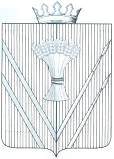 ПРЕДСЕДАТЕЛЬДУМЫ ВЕРЕЩАГИНСКОГО ГОРОДСКОГО ОКРУГАПЕРМСКОГО КРАЯРАСПОРЯЖЕНИЕ17.12.2021                                                                                           № 63 – ОДО внесении изменений в распоряжениепредседателя Думы Верещагинского городского округа Пермского краяВ соответствии с Регламентом Думы Верещагинского городского округа, утвержденного решением Думы Верещагинского городского округа от 18.09.2019 года № 1/01, письмом главы городского округа – главы администрации Верещагинского городского округа Пермского края  Кондратьева С.В. от 25.11.2021 № 254-01-30-14-р, письмом председателя Контрольно-счетной палаты Верещагинского городского округа Пермского края от 01.12.2021 № 111 внести в распоряжение председателя Думы Верещагинского городского округа Пермского края  от 23.11.2021 года № 55-ОД «О назначении планового сорок шестого заседания Думы Верещагинского городского округа Пермского края первого созыва» (далее – распоряжение) следующие изменения: Наименование распоряжения изложить в следующей редакции: «О назначении планового сорок седьмого заседания Думы Верещагинского городского округа Пермского края первого созыва». Пункт 1 распоряжения  изложить в следующей редакции:«1.  Назначить плановое сорок седьмое заседание Думы Верещагинского городского округа Пермского края первого созыва на 23.12.2021  года в 11 часов 00 минут в актовом зале администрации Верещагинского городского округа Пермского края (четвертый этаж) с повесткой:  1.1.	О внесении изменений в решение Думы Верещагинского городского округа Пермского края «О бюджете Верещагинского городского округа Пермского края на 2021 год и плановый период 2022 и 2023 годов».  1.2.	О результатах публичных слушаний на тему «О Стратегии социально – экономического развития муниципального образования Верещагинский городской округ Пермского края до 2036 года».  1.3.	О Стратегии социально – экономического развития муниципального образования Верещагинский городской округ Пермского края до 2036 года.  1.4.	Информация «О реализации федерального приоритетного проекта «Формирование комфортной городской среды» и ремонте автомобильных дорог в Верещагинском городском округе Пермского края в 2021 году».  1.5.	О внесении изменений в структуру и штатную численность Контрольно-счетной палаты Верещагинского городского округа Пермского края.  1.6.	О назначении на должность председателя Контрольно-счетной палаты Верещагинского городского округа Пермского края.        1.7.	Информация «Об основных параметрах бюджета 
Пермского края на 2022 - 2024 годы».  1.8. Разное.»         2. Настоящее распоряжение разместить на официальном сайте муниципального образования Верещагинский городской округ Пермского края.Председатель ДумыВерещагинского городского округа                                        Пермского края                                                                                       Н.Н. Конева